									26.2.2020קול קורא להגשת מועמדות להשתתפות במשלחת סטודנטיםלדיאלוג יהודי - ערבי בנושא "זהויות"הסמינר יתקיים בבירת אזרבייג'ן באקו, בין התאריכים 31.5.2020 ועד 4.6.2020הסמינר השנה יעסוק  בנושא "זהויות" והוא מיועד לסטודנטים יהודים וערבים מכל התכניות במכללה.הדיאלוג הקבוצתי יעסוק במגוון הזהויות שנושא כל אדם בתוך עצמו - זהות אישית, זהות תרבותית, זהות, לאומית, זהות מקצועית, וכו'.בנוסף למפגשים והדיונים שיתקיימו בתוך הקבוצה, יתקיימו גם מפגשים דיאלוגים עם אנשי חינוך וממשל וביקור בבתי ספר לצד דיון בסוגיות חינוכיות, תרבותיות וחברתיות באזרבייג'ן. כל מועמד יעבור ראיון אישי וראיון קבוצתי. סטודנטים שיתקבלו, מחויבים להגיע למפגשי הכנה ובניית קבוצה. עם החזרה, על הסטודנטים לכתוב עבודת סיכום המבוססת על יומן רפלקטיבי ולקחת חלק בהכנת סיכום קבוצתי אשר יועלה לאתר המכללה.השתתפות בסמינר מזכה את הסטודנטים בנקודת זכות אחת.עלות הסמינר מסובסדת על ידי המכללה וכוללת את מפגשי ההכנה, טיסות, ביטוח, לינה, ארוחת בוקר וערב, נסיעות, סיורים וביקורים בבתי ספר ואתרי תיירות באזרבייג'ן. עלות השתתפות בסמינר לאחר סבסוד של המכללה יעמוד על 2800 ₪ לסטודנט. סטודנטיות וסטודנטים המעוניינים להגיש מועמדות, מתבקשים לשלוח במרוכז את כל החומרים הבאים:1. קורות חיים כולל פרטי דוא"ל ומספר טלפון.2 מכתב המתאר מדוע מעוניינים להשתתף בסמינר.3. שני מכתבי המלצה ממרצים במכללה המכירים את הסטודנטים שיישלחו ישירות אל איריס ברקן במייל. את הבקשה במלואה יש לשלוח לאיריס ברקן, רכזת התכניות הבינלאומיות עד ל -  15.3.2020 למייל irisb1@dyellin.ac.il * מנחת הסמינר רשאית לבטל את השתתפותו של הסטודנט בכל שלב משלבי הסמינר!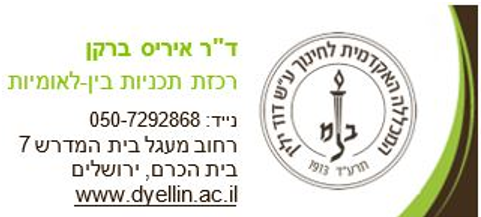 